RECLAMO SCRITTORICHIESTA DI RETTIFICA DEGLI IMPORTI ADDEBITATIIl/La sottoscritto/a ______________________________________________________________________Ragione Sociale ________________________________________________________________________ Codice Fiscale: ____________________________________ Partita IVA ____________________________Comune di residenza: ___________________________________________________________________via, numero civico: ______________________________________________________________________Recapito telefonico: ______________________ e-mail: ________________________________________Codice Utente: ___________________________ (riportato sul documento di riscossione)Codice Utenza: ___________________________ (riportato sul documento di riscossione)via e numero civico dell’utenza: _________________________________________ (se diverso da quello postale)SERVIZIO DI RIFERIMENTO: Gestione della Tariffa e dei Rapporti con l’UtenzaDescrizione: ________________________________________________________________________________________________________________________________________________________________________________________________________________________________________________________________________________________________________________________________________________________________________________________________________________________________________________________________________________________________________(inserire la descrizione del reclamo o la richiesta di rettifica degli importi addebitati riportando gli estremi del pagamento e del documento)chiede che l’eventuale accredito degli importi addebitati sia effettuato tramite disposizione di bonifico bancario alle seguenti coordinate:IBAN: _______________________________________________________________________________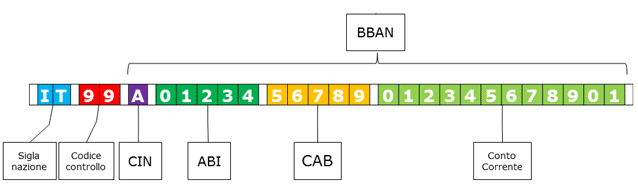 Codice BIC/SWIFT (solo per bonifico bancario su conto corrente estero): _________________________________Intestatario del conto corrente: __________________________________________________________Alla presente allega la copia del versamento e del documento d’identità.Ai sensi del REU 679/2016 (Regolamento Europeo in materia di protezione dei dati personali) il Comune di Offlaga, in qualità di titolare del trattamento dei dati personali, desidera informarLa che i suoi dati personali verranno gestiti esclusivamente per finalità istituzionali nel rispetto delle prescrizioni previste dal Regolamento in materia di protezione dei dati personali, utilizzando strumenti e supporti sia cartacei che informatici.Il Responsabile della Protezione dei dati individuato dall'ente è CLOUD ASSISTANCE nella persona di LUIGI MANGILI tel. 0346/27777 e-mail: dpo-cloudassistance@pec.it.Luogo ___________________, data _____________																						     Firma								________________________Il modulo può essere inviato ai seguenti recapiti:Postale: Comune di Offlaga, Piazza Due Martiri 20, 25020 Offlaga (BS)E-mail: protocollo@cert.comune.offlaga.bs.itNumero Verde Utenti: 800 033 955